Manufacturing processTufted synthetic grass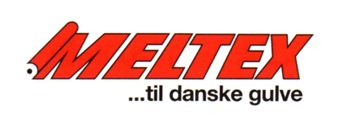 Pile content100 % PPSecondary backingNopsPile weightca. 1.100 gr./m²Total weightca. 1.985 gr./m²Pile heightca. 30 mmWidth300 cm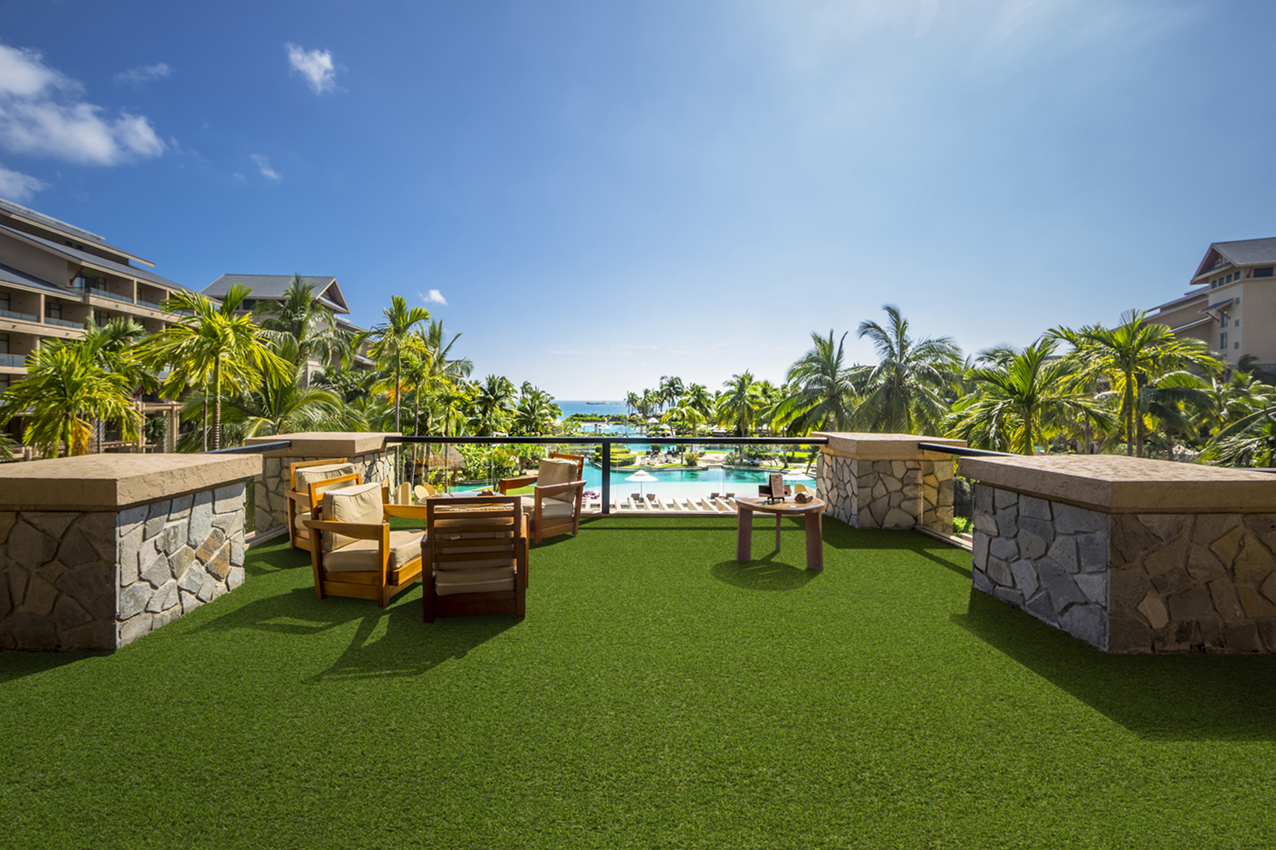 